JHSPH IRB Certification of Translation 04Nov2015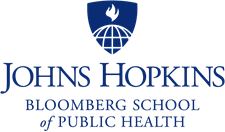 Institutional Review Board Office615 N. Wolfe Street / Room E1100 Baltimore, Maryland 21205-2179Phone:	410-955-3193Toll Free: 1-888-262-3242Fax:	410-502-0584Email:jhsph.irboffice@jhu.edu Website: www.jhsph.edu/irbJohns Hopkins Bloomberg School of Public Health Institutional Review Board Certification of Translation                                                                  (must be typed)Principal Investigator (PI):IRB Number:Study Title:Document Title(s):List Documents:       Name of Translator or Translating OrganizationLanguages into which the document(s) were translatedList Languages:       Certification: To be completed by the Principal InvestigatorI have instructed the translator/translating organization identified above that the document(s) listed above be translated into the identified language(s). I have requested that the translations be accurate and easy to understand. I certify that to the best of my knowledge these instructions have been followed, and the translation(s) are accurate and understandable to the target audience.Signature of PI:      	Date:      